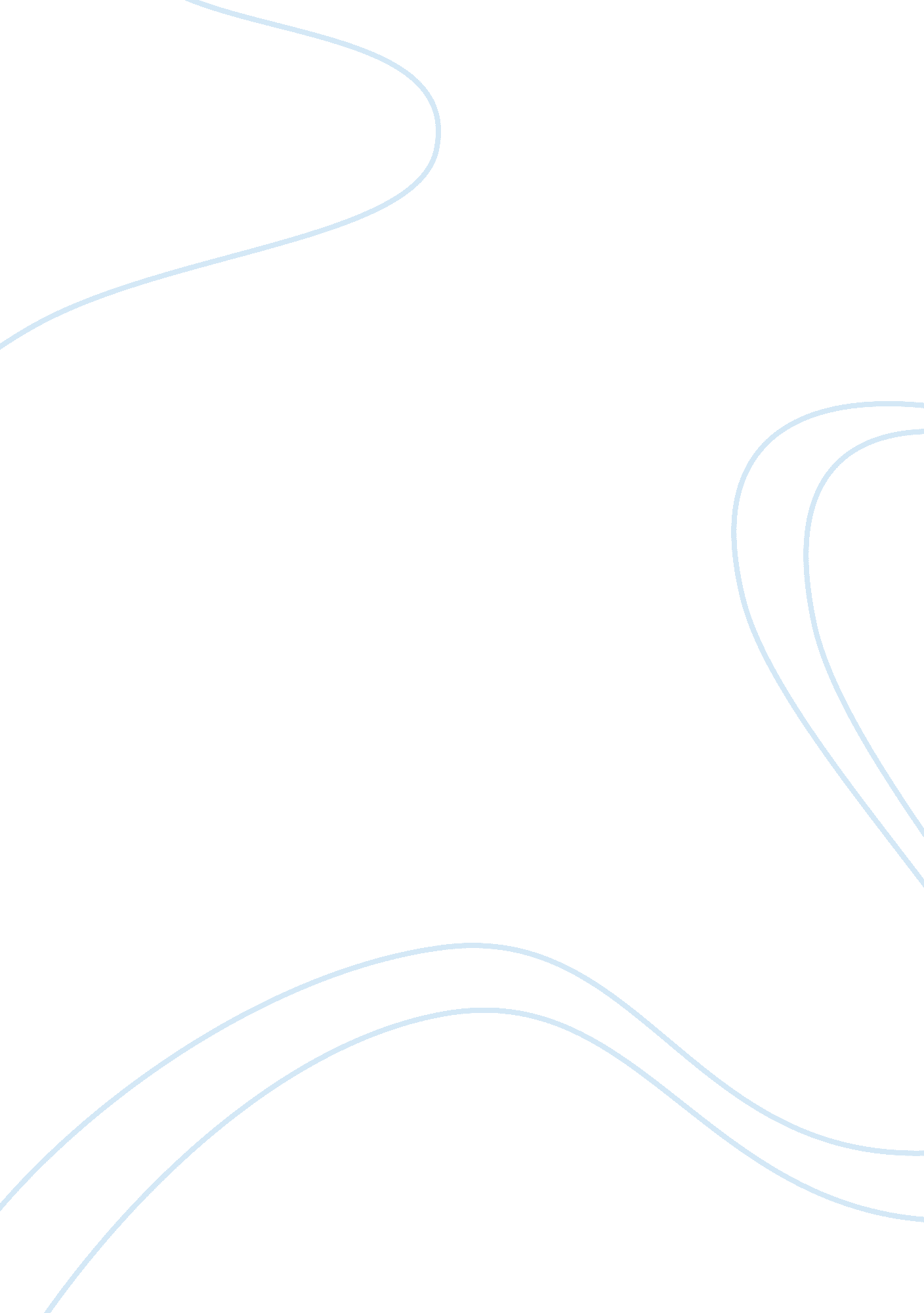 Academic strategies for the business professional assignment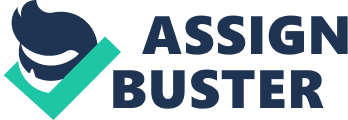 Write a complete paragraph about a person who has influenced you in positive ways. Do not write more than ONE paragraph for this topic. Focus on at least one way in which this person has made an important impact upon you. Use specific ideas and examples to illustrate your points and make sure to refer to the Paragraph Structure Chart located at the end of the Unit 6 Reading. Include a topic sentence, supporting details and a conclusion (minimum ten complete sentences). Being Influenced by someone Is a wonderful thing. I have been influenced by only a ewe In my life, but the one I say stands out the most Is my fiance. She shows me the way to love unconditionally with her actions and words. I see how she Interacts with others with kind words and always a warm smile, the kind of smile that makes you feel warm inside. She is an amazing Mother. Her tender voice that gives guidance and proper direction is something most mothers wish they had, but it truly has to come from the sole. The ability to show love to someone with just a kind word or a smile is not something you can learn, it’s something you’re born with. She is always has gone by the name Angle. When we first started dating realized very quickly that she should be referred to as Angela because shorting her name took away its meaning and the power it was given at birth. In closing I would add being influenced is a form of love and respect and I have them both for my best friend I call Angela. Paragraph #2: Purpose: Share an Opinion Write a complete paragraph about the advantages and disadvantages of taking online classes. Do not write more than ONE paragraph for this topic. Use specific ideas and examples to illustrate your points and make sure to refer to the Paragraph Structure Chart located at the end of the Unit 6 Reading. Include a topic sentence, supporting details and a conclusion (minimum ten complete sentences). Taking online classes allows Students flexibility but sometimes too much. When I first graduated High School I had a good Job. I thought it would be what I wanted to do for the rest of my life. As I gained more life experience I realized that I needed to further my education because being a chef was not the direction my heart wanted to lead me. By this time I had a family and knew that having the flexibility of online classes “ man of the house”. I feel that online classes allow me to work on my assignments at mimes that work for me. This is a great advantage for single parent that wants to better the quality of life for their family. There is also a disadvantage to this much flexibility. If a person does not learn time management and how to prioritize there days they will find that it’s easy to put off today what they should be doing because the flexibility affords that. I think you must have discipline and structure to be able to attend classes online. I would say in closing that the advantages of online class far outweigh the disadvantages for the person that has what it takes to want to become what they set out to be. 